6. 3 			Učivo 1.C 							__________________________________________________












































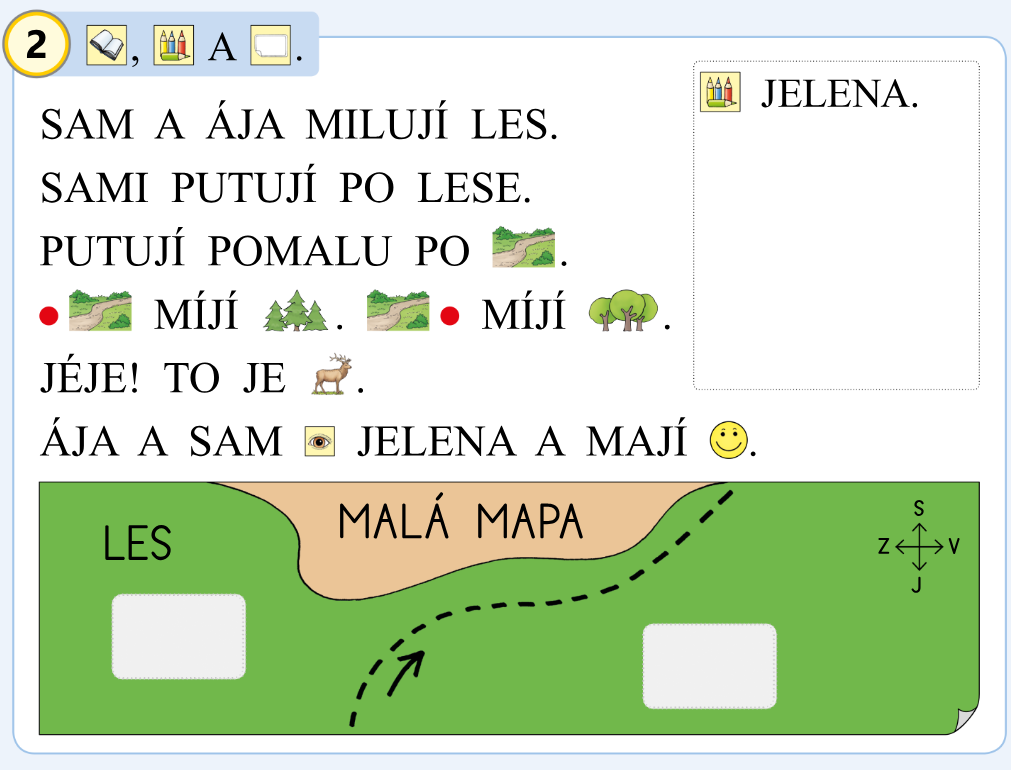 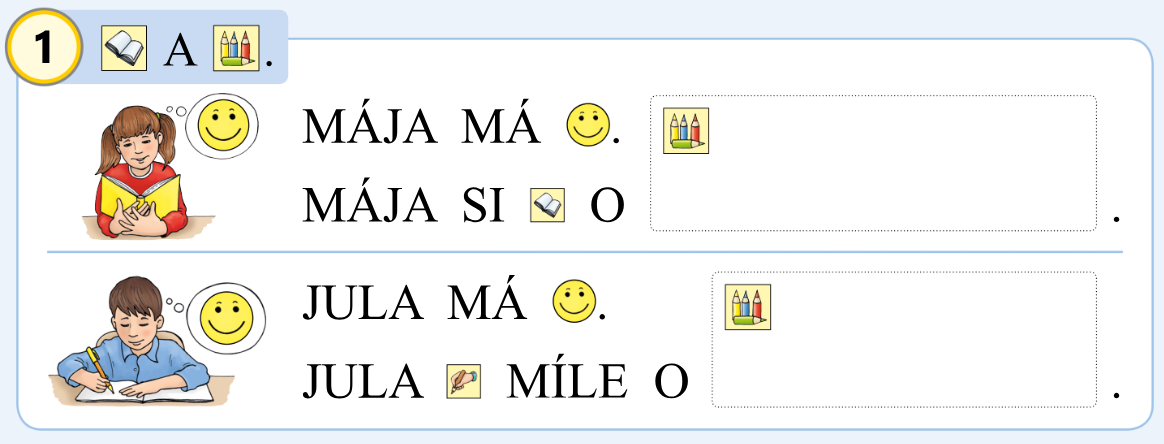 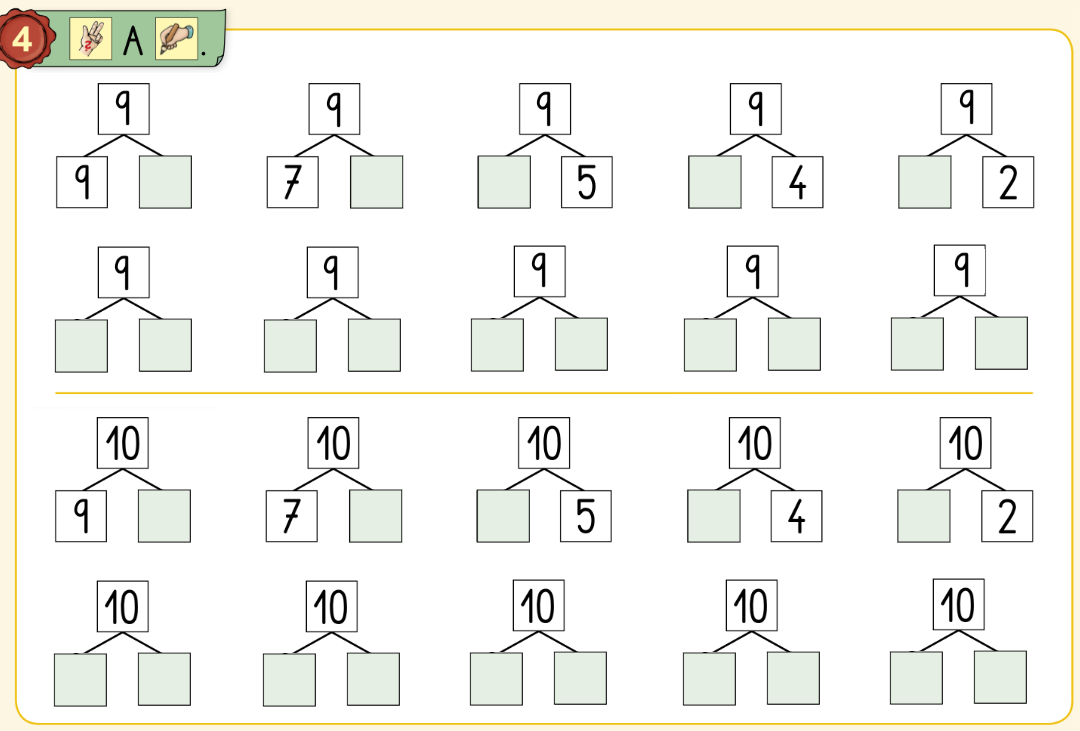 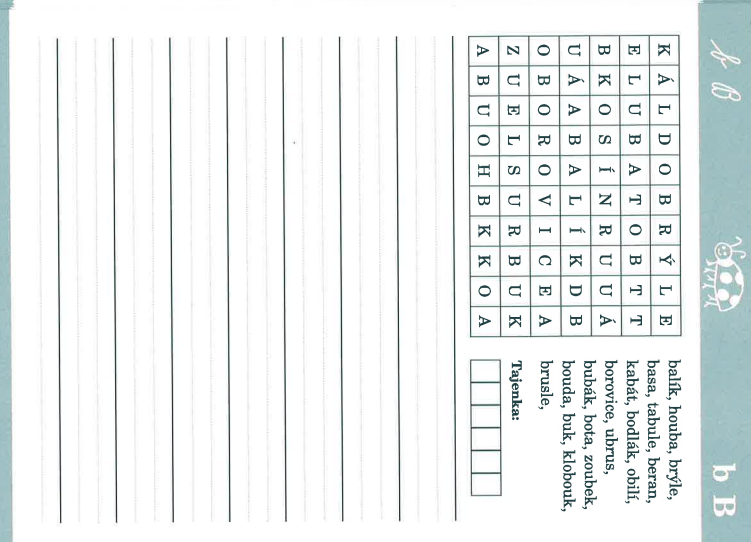 DenPředmětUčivo (pracovní sešit)DÚSTČJPísanka 50 – nové písmeno „n“JazykolamySlabikář 13SL dokončit str. 13ČJ půlená
Pracovní list – čtení s porozuměním ( ve cv. 1 jsme postupně nahradili slovem „má radost“) 
na závěr si mapu rozšíříme a domalujeme podle instrukcí (př. pod lesem je rybník, cesta vede z města, vpravo od města leží dětské hřiště, nad hřištěm je kopec a na něm rozhledna...)Diktát vět: HANA JE DOMA. PÍŠE ÚKOL.MPS 70/3 – postavíme stavbu, doplníme tabulku a zakreslíme plán stavby (zakreslíme obrys pohledu shora a doplníme puntíky, kolik kostek je nad sebou – jako v PS 68/2)71/1 a 3  Sešit – dokončení práce ze včerejška (počítání a porovnávání do 10)ČJPísanka 51Osmisměrka k písmenu B
- vyhledáváme slova (jednotlivé čtverce s písmeny vybarvíme)
dál jsme se zatím nedostaliPís. 52/4 řádky